2KARTA USŁUGIURZĄD MIEJSKI W JĘDRZEJOWIE UL. 11 LISTOPADA 33AWydział Inwestycji i Utrzymania Infrastruktury Technicznej pokój nr 4, tel. 41 3861010 wew.121KARTA USŁUGIURZĄD MIEJSKI W JĘDRZEJOWIE UL. 11 LISTOPADA 33AWydział Inwestycji i Utrzymania Infrastruktury Technicznej pokój nr 4, tel. 41 3861010 wew.121KARTA USŁUGIURZĄD MIEJSKI W JĘDRZEJOWIE UL. 11 LISTOPADA 33AWydział Inwestycji i Utrzymania Infrastruktury Technicznej pokój nr 4, tel. 41 3861010 wew.121IUIT 05        (v11.2023)ZEZWOLENIE NA LOKALIZACJĘ W PASIE DROGOWYM URZĄDZEŃ NIEZWIAZANYCH Z POTRZEBAMI ZARZĄDZANIA DROGAMI LUB POTRZEBAMI RUCHU DROGOWEGOdodatkowo wraz z udzieleniem prawa do dysponowania nieruchomością pasa drogowego na cele budowlane wrozumieniu ustawy z dnia 7 lipca 1994r. – Prawo budowlane 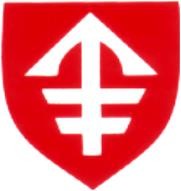 PODSTAWA PRAWNAArt. 38 ustawy z dnia 21 marca 1985 r. o drogach publicznych (Dz.U.2023.645 z póżn. zm.).FORMA ZAŁATWIENIA SPRAWYZgodnie z art. 38 ustawy o drogach publicznych i art. 104 § 1 ustawy z dnia 14 czerwca 1960 r. Kodeksu postępowania administracyjnego (Dz.U.2023.775 z późn. zm.) wydanie zezwolenia lub odmowa wydania zezwolenia następuje w formie decyzji administracyjnejWYMAGANE DOKUMENTY- Wniosek o wydanie zezwolenia na lokalizację w pasie drogowym urządzeń niezwiązanych  z potrzebami zarządzania drogami lub potrzebami ruchu drogowego druk IUIT.05 -D 01   (wraz z załącznikami)- Jeżeli na działce sąsiedniej poza pasem drogowym zlokalizowano fragment przedmiotowego  urządzenia to dodatkowo należy złożyć wniosek o wydanie zgody na lokalizację urządzenia,    będącego obiektem budowlanym, przy drodze gminnej druk IUIT 08 – D01(wraz z załącznikami)  lub wniosek o wydanie zgody na umieszczenie nadziemnych urządzeń liniowych, (w szczególności  linii energetycznej, telekomunikacyjnej, rurociągu, taśmociągu), wzdłuż pasa drogi gminnej poza terenem zabudowy druk IUIT 08 – D02 (wraz z załącznikami)  lub oba wnioski jeżeli zachodzi            taka potrzeba.DOKUMENTY UZYSKIWANE PRZEZ URZĄD – nie dotyczyWYSOKOŚĆ OPŁATOpłata skarbowa:pełnomocnictwo – 17,00 zł (załącznik IV ustawy z dnia 16 listopada 2006r. o opłacie skarbowej)          (Dz.U.2023.2111 z późn. zm.)za wydanie zezwolenia, opłaty zgodnie z załącznikiem III.44 pkt.9 ustawy o opłacie skarbowej     Zgodnie z art. 6 ustawy o opłacie skarbowej obowiązek zapłaty opłaty skarbowej powstaje z chwilą       złożenia wniosku, opłatę skarbową wpłaca się z chwilą powstania obowiązku jej zapłaty.Zgodnie z art. 2. pkt 2 ustawy o opłacie skarbowej: Nie podlega opłacie skarbowej dokonanie czynności urzędowej, wydanie zaświadczenia oraz zezwolenia w sprawach budownictwa mieszkaniowego.PODSTAWA PRAWNAArt. 38 ustawy z dnia 21 marca 1985 r. o drogach publicznych (Dz.U.2023.645 z póżn. zm.).FORMA ZAŁATWIENIA SPRAWYZgodnie z art. 38 ustawy o drogach publicznych i art. 104 § 1 ustawy z dnia 14 czerwca 1960 r. Kodeksu postępowania administracyjnego (Dz.U.2023.775 z późn. zm.) wydanie zezwolenia lub odmowa wydania zezwolenia następuje w formie decyzji administracyjnejWYMAGANE DOKUMENTY- Wniosek o wydanie zezwolenia na lokalizację w pasie drogowym urządzeń niezwiązanych  z potrzebami zarządzania drogami lub potrzebami ruchu drogowego druk IUIT.05 -D 01   (wraz z załącznikami)- Jeżeli na działce sąsiedniej poza pasem drogowym zlokalizowano fragment przedmiotowego  urządzenia to dodatkowo należy złożyć wniosek o wydanie zgody na lokalizację urządzenia,    będącego obiektem budowlanym, przy drodze gminnej druk IUIT 08 – D01(wraz z załącznikami)  lub wniosek o wydanie zgody na umieszczenie nadziemnych urządzeń liniowych, (w szczególności  linii energetycznej, telekomunikacyjnej, rurociągu, taśmociągu), wzdłuż pasa drogi gminnej poza terenem zabudowy druk IUIT 08 – D02 (wraz z załącznikami)  lub oba wnioski jeżeli zachodzi            taka potrzeba.DOKUMENTY UZYSKIWANE PRZEZ URZĄD – nie dotyczyWYSOKOŚĆ OPŁATOpłata skarbowa:pełnomocnictwo – 17,00 zł (załącznik IV ustawy z dnia 16 listopada 2006r. o opłacie skarbowej)          (Dz.U.2023.2111 z późn. zm.)za wydanie zezwolenia, opłaty zgodnie z załącznikiem III.44 pkt.9 ustawy o opłacie skarbowej     Zgodnie z art. 6 ustawy o opłacie skarbowej obowiązek zapłaty opłaty skarbowej powstaje z chwilą       złożenia wniosku, opłatę skarbową wpłaca się z chwilą powstania obowiązku jej zapłaty.Zgodnie z art. 2. pkt 2 ustawy o opłacie skarbowej: Nie podlega opłacie skarbowej dokonanie czynności urzędowej, wydanie zaświadczenia oraz zezwolenia w sprawach budownictwa mieszkaniowego.PODSTAWA PRAWNAArt. 38 ustawy z dnia 21 marca 1985 r. o drogach publicznych (Dz.U.2023.645 z póżn. zm.).FORMA ZAŁATWIENIA SPRAWYZgodnie z art. 38 ustawy o drogach publicznych i art. 104 § 1 ustawy z dnia 14 czerwca 1960 r. Kodeksu postępowania administracyjnego (Dz.U.2023.775 z późn. zm.) wydanie zezwolenia lub odmowa wydania zezwolenia następuje w formie decyzji administracyjnejWYMAGANE DOKUMENTY- Wniosek o wydanie zezwolenia na lokalizację w pasie drogowym urządzeń niezwiązanych  z potrzebami zarządzania drogami lub potrzebami ruchu drogowego druk IUIT.05 -D 01   (wraz z załącznikami)- Jeżeli na działce sąsiedniej poza pasem drogowym zlokalizowano fragment przedmiotowego  urządzenia to dodatkowo należy złożyć wniosek o wydanie zgody na lokalizację urządzenia,    będącego obiektem budowlanym, przy drodze gminnej druk IUIT 08 – D01(wraz z załącznikami)  lub wniosek o wydanie zgody na umieszczenie nadziemnych urządzeń liniowych, (w szczególności  linii energetycznej, telekomunikacyjnej, rurociągu, taśmociągu), wzdłuż pasa drogi gminnej poza terenem zabudowy druk IUIT 08 – D02 (wraz z załącznikami)  lub oba wnioski jeżeli zachodzi            taka potrzeba.DOKUMENTY UZYSKIWANE PRZEZ URZĄD – nie dotyczyWYSOKOŚĆ OPŁATOpłata skarbowa:pełnomocnictwo – 17,00 zł (załącznik IV ustawy z dnia 16 listopada 2006r. o opłacie skarbowej)          (Dz.U.2023.2111 z późn. zm.)za wydanie zezwolenia, opłaty zgodnie z załącznikiem III.44 pkt.9 ustawy o opłacie skarbowej     Zgodnie z art. 6 ustawy o opłacie skarbowej obowiązek zapłaty opłaty skarbowej powstaje z chwilą       złożenia wniosku, opłatę skarbową wpłaca się z chwilą powstania obowiązku jej zapłaty.Zgodnie z art. 2. pkt 2 ustawy o opłacie skarbowej: Nie podlega opłacie skarbowej dokonanie czynności urzędowej, wydanie zaświadczenia oraz zezwolenia w sprawach budownictwa mieszkaniowego.TERMIN ODPOWIEDZIZgodnie z art. 35 Kodeksu postepowania administracyjnego niezwłocznie, lub do miesiąca, lub do  dwóch miesięcy w zależności od dostępności dowodów i skomplikowania sprawy.Do terminów nie wlicza się terminów przewidzianych w przepisach prawa dla dokonania określonych czynności, okresów zawieszenia postępowania oraz okresów opóźnień spowodowanych z winy strony albo z przyczyn niezależnych od organu.KOMÓRKA ODPOWIEDZIALNAWydział Inwestycji i Utrzymania Infrastruktury TechnicznejTRYB ODWOŁAWCZYNa decyzję służy stronom odwołanie, które wnosi się do Samorządowego Kolegium Odwoławczego w Kielcach za pośrednictwem Burmistrza Miasta Jędrzejowa w terminie 14 dni od daty jej otrzymania.SPOSÓB ODEBRANIA DOKUMENTÓWZgodnie z art.39 Kodeksu postępowania administracyjnegoDODATKOWE INFORMACJEUzyskana decyzja nie upoważnia do rozpoczęcia robót budowlanych.Przed przystąpieniem do robót budowlanych należy dopełnić wymogów art. 28-31 ustawy z dnia 7 lipca 1994r. Prawo budowlane (Dz.U.2023.682 z późn. zm.)W przypadku braków formalnych wnioskodawca zostanie wezwany do złożenia uzupełnienia zgodnie  z art.64 § 2 Kodeksu postępowania administracyjnego.TERMIN ODPOWIEDZIZgodnie z art. 35 Kodeksu postepowania administracyjnego niezwłocznie, lub do miesiąca, lub do  dwóch miesięcy w zależności od dostępności dowodów i skomplikowania sprawy.Do terminów nie wlicza się terminów przewidzianych w przepisach prawa dla dokonania określonych czynności, okresów zawieszenia postępowania oraz okresów opóźnień spowodowanych z winy strony albo z przyczyn niezależnych od organu.KOMÓRKA ODPOWIEDZIALNAWydział Inwestycji i Utrzymania Infrastruktury TechnicznejTRYB ODWOŁAWCZYNa decyzję służy stronom odwołanie, które wnosi się do Samorządowego Kolegium Odwoławczego w Kielcach za pośrednictwem Burmistrza Miasta Jędrzejowa w terminie 14 dni od daty jej otrzymania.SPOSÓB ODEBRANIA DOKUMENTÓWZgodnie z art.39 Kodeksu postępowania administracyjnegoDODATKOWE INFORMACJEUzyskana decyzja nie upoważnia do rozpoczęcia robót budowlanych.Przed przystąpieniem do robót budowlanych należy dopełnić wymogów art. 28-31 ustawy z dnia 7 lipca 1994r. Prawo budowlane (Dz.U.2023.682 z późn. zm.)W przypadku braków formalnych wnioskodawca zostanie wezwany do złożenia uzupełnienia zgodnie  z art.64 § 2 Kodeksu postępowania administracyjnego.TERMIN ODPOWIEDZIZgodnie z art. 35 Kodeksu postepowania administracyjnego niezwłocznie, lub do miesiąca, lub do  dwóch miesięcy w zależności od dostępności dowodów i skomplikowania sprawy.Do terminów nie wlicza się terminów przewidzianych w przepisach prawa dla dokonania określonych czynności, okresów zawieszenia postępowania oraz okresów opóźnień spowodowanych z winy strony albo z przyczyn niezależnych od organu.KOMÓRKA ODPOWIEDZIALNAWydział Inwestycji i Utrzymania Infrastruktury TechnicznejTRYB ODWOŁAWCZYNa decyzję służy stronom odwołanie, które wnosi się do Samorządowego Kolegium Odwoławczego w Kielcach za pośrednictwem Burmistrza Miasta Jędrzejowa w terminie 14 dni od daty jej otrzymania.SPOSÓB ODEBRANIA DOKUMENTÓWZgodnie z art.39 Kodeksu postępowania administracyjnegoDODATKOWE INFORMACJEUzyskana decyzja nie upoważnia do rozpoczęcia robót budowlanych.Przed przystąpieniem do robót budowlanych należy dopełnić wymogów art. 28-31 ustawy z dnia 7 lipca 1994r. Prawo budowlane (Dz.U.2023.682 z późn. zm.)W przypadku braków formalnych wnioskodawca zostanie wezwany do złożenia uzupełnienia zgodnie  z art.64 § 2 Kodeksu postępowania administracyjnego.Opracował: InspektorImię i nazwisko Krzysztof Sych Data 2023-10-25Sprawdził: NaczelnikImię i nazwisko Marta Pędzik -Prawda Data: 2023-10-25Zatwierdził: SekretarzImię i nazwisko Renata Kawiorska Data: 2023-10-25